I. DERS KURULU (DOLAŞIM VE SOLUNUM SİSTEMLERİ)(5 Ekim 2020 – 13 Kasım 2020)(6 Hafta)DERS KURULU SINAVLARI:Anatomi Pratik : Histoloji-Embriyoloji Pratik : Teorik Sınav : 13 Kasım 2020 saat: 12:00PDÖ Eğitimleri: 12-16 Ekim 2020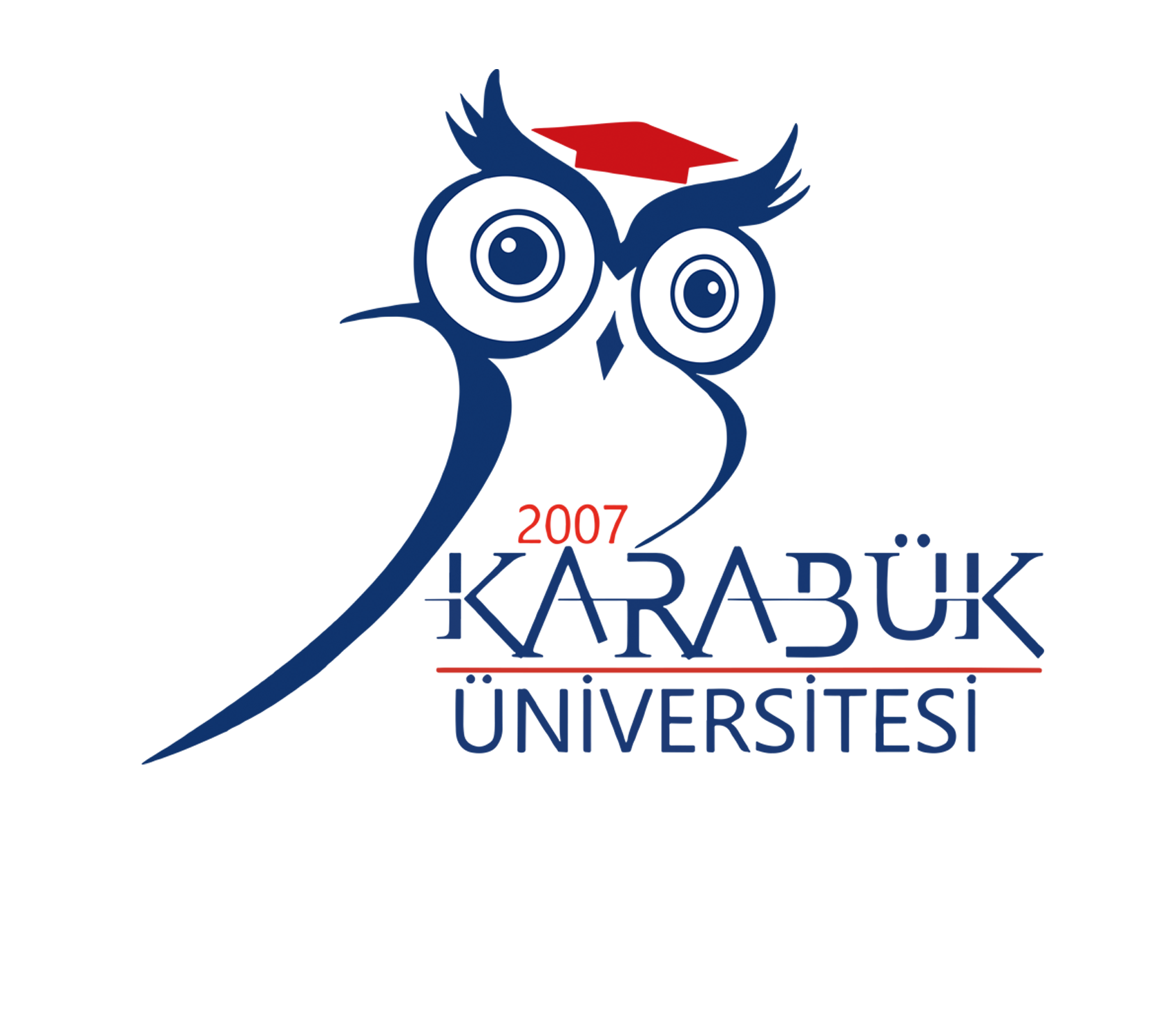 T.C. KARABÜK ÜNİVERSİTESİTIP FAKÜLTESİ2020-2021 ÖĞRETİM YILI DÖNEM II PROGRAMIDekanProf. Dr. Mehmet Melih SUNAYDekan YardımcılarıDr. Öğretim Üyesi Meryem Çolak Dr. Öğretim Üyesi Özer BARAN BaşkoordinatörProf. Dr. Hakkı ÖZOKDönem KoordinatörüDr. Öğr. Üyesi Mehmet DEMİRDers Kurulu BaşkanıDr. Öğr. Üyesi Feyza BAŞAKDİSİPLİN/BÖLÜMKodu TeorikPratikTOPLAMAKTSAnatomiANT210151025Histoloji – EmbriyolojiHST21010616FizyolojiFZY22027-27Tıbbi BiyokimyaBYK21010-10BiyofizikBYF21016-16Tıbbi MikrobiyolojiMKB21010-10TOPLAM8816104DİSİPLİN/BÖLÜMÖĞRETİM ÜYELERİ Anatomi Doç Dr. Zülal ÖNER Dr. Öğr. Üyesi Şeyma TOY Histoloji - Embriyoloji Dr. Öğr. Üyesi Feyza BAŞAK Dr. Öğr. Üyesi Yusuf ERSAN Dr. Öğr. Üyesi Ahmad YAHYAZADEH Fizyoloji Dr. Öğr. Üyesi Mehmet DEMİRTıbbi Biyokimya Prof. Dr. Tahir KAHRAMAN  Doç. Dr. Eyüp ALTINÖZBiyofizikDr. Öğr. Üyesi Ferhat BOZDUMANTıbbi MikrobiyolojiProf. Dr. Hasan SOLMAZDoç. Dr kal Kal ÇAKMAKLIOĞULLARIKlinik Mesleki Beceriler IIDr. Öğr. Üyesi Müge  ARIKAN1.Hafta5 Ekim 20206 Ekim 20207 Ekim 20208 Ekim 20209 Ekim 2020SaatPazartesiSalıÇarşambaPerşembeCuma12:05-12:35AnatomiDolaşım Sistemi Genel BilgilerDoç Dr. Z. ÖNER Histoloji ve EmbriyolojiArter ve Venlerin HistolojisiDr. Öğr. Ü. Y ERSANFizyolojiKanın Fiziksel ve Kimyasal ÖzellikleriDr. Öğr. Ü. M. DEMİRFizyolojiEritrositlerin İşlevleriDr. Öğr. Ü. M. DEMİRFizyolojiKan Grupları ve TransfüzyonDr. Öğr. Ü. M. DEMİR12:40-13:10AnatomiKalp AnatomisiDoç Dr. Z. ÖNERAnatomiKalbe Giren ve Çıkan Büyük Damarlar, Fötal Dolaşım ve PericardiumDr. Öğr. Üyesi Şeyma TOYFizyolojiHematopoez ve Hemoglobin YapımıDr. Öğr. Ü.  M. DEMİRFizyolojiLökositlerin İşlevleriDr. Öğr. Ü. M. DEMİRFizyolojiTrombositler ve Koagülasyon MekanizmalarıDr. Öğr. Ü. M. DEMİR13:15-13:45BiyofizikDolaşım Dinamiğinin ÖzellikleriDr. Öğr. Üyesi Ferhat BOZDUMANKlinik ve Mesleki Beceri IIT. BiyokimyaKoagulasyon ve FibrinolizDr.Öğretim Ü. M. KaraHistoloji ve EmbriyolojiKardiyak ve Vasküler GelişimDr. Öğr. Ü. Y ERSANBiyofizikHemodinamik BozukluklarDr. Öğr. Üyesi Ferhat BOZDUMAN13:50-14:20 BiyofizikDolaşım Sistemi Yapı ve İşleviDr. Öğr. Üyesi Ferhat BOZDUMANKlinik ve Mesleki Beceri IIT. Mikrobiyolojiİmmünolojiye Giriş ve Temel KavramlarDr. Öğr. Ü. E. KAL ÇAKMAKLIOĞULLARIHistoloji ve EmbriyolojiKardiyak ve Vasküler GelişimDr. Öğr. Ü. Y ERSANBiyofizikİç Sürtünmeli Akış ve Viskozluk KatsayısıDr. Öğr. Üyesi Ferhat BOZDUMAN14:25-14:55Klinik ve Mesleki Beceri IIT. Mikrobiyolojiİmmünolojiye Giriş ve Temel KavramlarDr. Öğr. Ü. E. KAL ÇAKMAKLIOĞULLARIAnatomiAorta, Dalları ve Baş, Boyun Arter ve VenleriDr. Öğr. Üyesi Şeyma TOY15:00-15:30Alan Dışı Seçmeli DersKlinik ve Mesleki Beceri IIBiyofizikDolaşımda Hidrostatik FaktörlerDr. Öğr. Üyesi Ferhat BOZDUMANAnatomiÜst Ekstremite Arter ve VenleriDr. Öğr. Üyesi Şeyma TOY15:35-16:05Alan Dışı Seçmeli Ders2. Hafta12 Ekim 202013 Ekim 202014 Ekim 202015 Ekim 202016 Ekim 2020SaatPazartesiSalıÇarşambaPerşembeCuma12:05-12:35T. MikrobiyolojiDoğal Direnç MekanizmalarıProf. Dr. Hasan SOLMAZ FizyolojiKalp Döngüsü, Kalpteki Basınç DeğişiklikleriDr. Öğr. Ü. M. DEMİRT. Mikrobiyolojiİmmün Cevapta Rol Alan Organ ve HücrelerDr. Öğr. Ü. E. KAL ÇAKMAKLIOĞULLARIAnatomiLenfatik Sistem Doç Dr. Z. ÖNER FizyolojiVektör Analizi ve Kardiyak AritmilerDr. Öğr. Ü. M. DEMİR12:40-13:10FizyolojiKalp Kasının Fizyolojik ÖzellikleriDr. Öğr. Ü. M. DEMİRFizyolojiKalp Döngüsü, Kalpteki Basınç DeğişiklikleriDr. Öğr. Ü. M. DEMİRT. Mikrobiyolojiİmmün Cevapta Rol Alan Organ ve HücrelerDr. Öğr. Ü. E. KAL ÇAKMAKLIOĞULLARIAnatomiGövde ve Alt Ekstremitenin Arter ve VenleriDr. Öğr. Üyesi Şeyma TOYFizyolojiKalp Kapakçıkları ve Kalp SesleriDr. Öğr. Ü. M. DEMİR13:15-13:45Klinik ve Mesleki Beceri IIBiyofizikPoiseuille YasasıDr. Öğr. Üyesi Ferhat BOZDUMANBiyofizikKanın Akışkanlık ÖzellikleriDr. Öğr. Üyesi Ferhat BOZDUMAN13:50-14:20Klinik ve Mesleki Beceri IIFizyolojiElektrokardiyogramDr. Öğr. Ü. M. DEMİRBiyofizikDamar genişleyebilirliği ve Laplace YasasıDr. Öğr. Üyesi Ferhat BOZDUMAN14:25-14:55Klinik ve Mesleki Beceri IIFizyolojiElektrokardiyogramDr. Öğr. Ü. M. DEMİRT. BiyokimyaEritrosit Biyokimyası ve Hemoglobin SenteziDoç. Dr. E. ALTINÖZ15:00-15:30Alan Dışı Seçmeli DersKlinik ve Mesleki Beceri IIHistoloji ve EmbriyolojiDalak Gelişimi ve HistolojisiDr. Öğr. Ü. Y. ERSANT. BiyokimyaEritrosit Biyokimyası ve Hemoglobin SenteziDoç. Dr. E. ALTINÖZ15:35-16:05Alan Dışı Seçmeli DersHistoloji ve EmbriyolojiTonsillalar ve Lenf Nodu HistolojisiDr. Öğr. Ü. Y. ERSAN3. Hafta19 Ekim 202020 Ekim 202021 Ekim 202022 Ekim 202023 Ekim 2020SaatPazartesiSalıÇarşambaPerşembeCuma12:05-12:35BiyofizikKalbin Etkinliği ve GücüDr. Öğr. Üyesi Ferhat BOZDUMANFizyolojiArteriyel Basıncın Kısa Dönem DüzenlenmesiDr. Öğr. Ü. M. DEMİRT. BiyokimyaHemoglobinopatilerDr.Öğretim Ü. M. KaraAnatomiDolaşım Sistemi Klinik AnatomisiDoç. Dr.Z. ÖNER12:40-13:10AnatomiGövde ve Alt Ekstremitenin Arter ve VenleriDr. Öğr. Üyesi Şeyma TOY FizyolojiArteriyel Basıncın Uzun Dönem DüzenlenmesiDr. Öğr. Ü. M. DEMİRT. BiyokimyaAteroskleroz, Myokardinfarktüsü ve Tanı KriterleriDoç. Dr. E. ALTINÖZAnatomiSolunum Sistemi Klinik AnatomisiDoç. Dr. Z. ÖNER 13:15-13:45Histoloji ve EmbriyolojiTimus Gelişimi ve HistolojisiDr. Öğr. Ü. Y ERSANKlinik ve Mesleki Beceri IIAnatomiBurun ve Paranasal SinuslerDr. Öğr. Üyesi Şeyma TOYT. MikrobiyolojiHücresel  İmmün YanıtDr. Öğr. Ü. E. KAL ÇAKMAKLIOĞULLARI T. MikrobiyolojiHümoral İmmün YanıtDr. Öğr. Ü. E. KAL ÇAKMAKLIOĞULLARI13:50-14:20FizyolojiHemodinamiğin İlkeleriDr. Öğr. Ü. M. DEMİRKlinik ve Mesleki Beceri IIAnatomiTrakea ve AkciğerlerDr. Öğr. Üyesi Şeyma TOYT. MikrobiyolojiHücresel  İmmün YanıtDr. Öğr. Ü. E. KAL ÇAKMAKLIOĞULLARIT. MikrobiyolojiHümoral İmmün YanıtDr. Öğr. Ü. E. KAL ÇAKMAKLIOĞULLARI14:25-14:55FizyolojiKan Akımının Yerel ve Hümoral KontrolüDr. Öğr. Ü. M. DEMİRKlinik ve Mesleki Beceri IIAnatomiLarinks Doç Dr. Z. ÖNER Histoloji ve EmbriyolojiÜst Solunum Yolları HistolojisiDr. Öğr. Ü. A. YAHYAZADEHFizyolojiKalp Yetmezliği ve Dolaşım Şokunun FizyopatolojisiDr. Öğr. Ü. M. DEMİR15:00-15:30Alan Dışı Seçmeli DersKlinik ve Mesleki Beceri IIAnatomiLarinks Doç Dr. Z. ÖNERBiyofizikArteriyel Basınç Pulsu ve YayılmasıDr. Öğr. Üyesi Ferhat BOZDUMANFizyolojiKalp Regülasyonu Dr. Öğr. Ü. M. DEMİR15:35-16:05Alan Dışı Seçmeli DersFizyolojiMikrodolaşım ve Lenfatik SistemDr. Öğr. Ü. M. DEMİRHistoloji ve EmbriyolojiSolunum Sisteminin GelişimiDr. Öğr. Ü. A. YAHYAZADEHBiyofizikBasınç Gradyentinin HesaplanmasıDr. Öğr. Üyesi Ferhat BOZDUMANFizyolojiKalp Regülasyonu Dr. Öğr. Ü. M. DEMİR4. Hafta26 Ekim 202027 Ekim 202028 Ekim 202029 Ekim 202030 Ekim 2020SaatPazartesiSalıÇarşambaPerşembeCuma12:05-12:35FizyolojiVentilasyon ve Solunum MekaniğiDr. Öğr. Ü. M. DEMİRBiyofizikKan Basıncı ve Kan Akışının ÖlçülmesiDr. Öğr. Üyesi Ferhat BOZDUMANFizyolojiAkciğer Alveollerinde Gaz AlışverişiDr. Öğr. Ü. M. DEMİRRESMİ TATİLBiyofizikAkciğer hacim ve kapasiteleriDr. Öğr. Üyesi Ferhat BOZDUMAN12:40-13:10FizyolojiVentilasyon ve Solunum MekaniğiDr. Öğr. Ü. M. DEMİRBiyofizikSolunumda direnç faktörünün etkisiDr. Öğr. Üyesi Ferhat BOZDUMANFizyolojiSolunumun Fizyolojik DüzenlenmesiDr. Öğr. Ü. M. DEMİRRESMİ TATİLT. MikrobiyolojiAntimikrobiyal AşılarProf. Dr. Hasan SOLMAZ13:15-13:45T. BiyokimyaPlazma ProteinleriProf. Dr. T. KAHRAMANHistoloji ve EmbriyolojiTrakea, Bronş ve Bronşiyol HistolojisiDr. Öğr. Ü.  A.  YAHYAZADEHBiyofizikSolunum sistemi ve işleviDr. Öğr. Üyesi Ferhat BOZDUMANRESMİ TATİLFizyolojiPulmoner Dolaşım ve Pulmoner ÖdemDr. Öğr. Ü. M. DEMİR13:50-14:20T. BiyokimyaPlazma ProteinleriProf. Dr. T. KAHRAMANKlinik ve Mesleki Beceri IIHistoloji Pratik/ Dolaşım Sistemi HistolojisiDr. Öğr. Ü. Feyza BaşakDr. Öğr. Ü. Yusuf ErsanDr. Öğr. Ü. Ahmad YahyazadehRESMİ TATİLFizyolojiKanda Gazların TaşınmasıDr. Öğr. Ü. M. DEMİR14:25-14:55AnatomiToraks Duvarı, Diyafram, MediastenDr. Öğr. Üyesi Şeyma TOY Klinik ve Mesleki Beceri IIHistoloji Pratik/ Dolaşım Sistemi HistolojisiDr. Öğr. Ü. Feyza BaşakDr. Öğr. Ü. Yusuf ErsanDr. Öğr. Ü. Ahmad YahyazadehRESMİ TATİLT. BiyokimyaAkut Faz YanıtıDr.Öğretim Ü. M. Kara15:00-15:30Alan Dışı Seçmeli DersKlinik ve Mesleki Beceri IIAnatomi Pratik Burun, Paranasal Sinüsler, Toraks Duvarı, Diyafram ve Mediyasten Doç Dr. Z. ÖNER Dr. Öğr. Üyesi Şeyma TOYRESMİ TATİLHistoloji ve EmbriyolojiAlveoller, Akciğerler ve PlevraDr. Öğr. Ü. A. YAHYAZADEH15:35-16:05Alan Dışı Seçmeli DersKlinik ve Mesleki Beceri IIAnatomi Pratik/ Burun, Paranasal Sinüsler, Toraks Duvarı, Diyafram ve Mediyasten Doç Dr. Z. ÖNER Dr. Öğr. Üyesi Şeyma TOYRESMİ TATİLBiyofizikYüzey gerilimi ve alveol mekaniği Dr. Öğr. Üyesi Ferhat BOZDUMAN5. Hafta2 Kasım 20203 Kasım 20204 Kasım 20205 Kasım 20206 Kasım 2020SaatPazartesiSalıÇarşambaPerşembeCuma12:05-12:35Anatomi PratikKalp Anatomisi Doç Dr. Z. ÖNER Dr. Öğr. Üyesi Şeyma TOYAnatomi PratikAorta, Dalları, Baş, Boyun ve Üst Ekstremite Damarları Doç Dr. Z. ÖNER Dr. Öğr. Üyesi Şeyma TOYAnatomi PratikGövde ve alt extremite damarları Doç Dr. Z. ÖNER Dr. Öğr. Üyesi Şeyma TOYAnatomi PratikLarinks, trakea ve akçiğerler Doç Dr. Z. ÖNER Dr. Öğr. Üyesi Şeyma TOY12:40-13:10Anatomi PratikKalp Anatomisi Doç Dr. Z. ÖNER Dr. Öğr. Üyesi Şeyma TOYAnatomi PratikAorta, Dalları, Baş, Boyun ve Üst Ekstremite Damarları Doç Dr. Z. ÖNER Dr. Öğr. Üyesi Şeyma TOYAnatomi PratikGövde ve alt extremite damarları Doç Dr. Z. ÖNER Dr. Öğr. Üyesi Şeyma TOYAnatomi PratikLarinks, trakea ve akçiğerler Doç Dr. Z. ÖNER Dr. Öğr. Üyesi Şeyma TOY13:15-13:45Histoloji Pratik/ Dalak, Timus, Tonsilla ve Lenf Düğümü HistolojisiDr. Öğr. Ü. Feyza BaşakDr. Öğr. Ü. Yusuf ErsanDr. Öğr. Ü. Ahmad YahyazadehHistoloji Pratik/ Solunum Yolları HistolojisiDr. Öğr. Ü. Feyza BaşakDr. Öğr. Ü. Yusuf ErsanDr. Öğr. Ü. Ahmad Yahyazadeh13:50-14:20Histoloji Pratik/ Dalak, Timus, Tonsilla ve Lenf Düğümü HistolojisiDr. Öğr. Ü. Feyza BaşakDr. Öğr. Ü. Yusuf ErsanDr. Öğr. Ü. Ahmad YahyazadehHistoloji Pratik/ Solunum Yolları HistolojisiDr. Öğr. Ü. Feyza BaşakDr. Öğr. Ü. Yusuf ErsanDr. Öğr. Ü. Ahmad Yahyazadeh14:25-14:5515:00-15:30Alan Dışı Seçmeli Ders15:35-16:05Alan Dışı Seçmeli Ders6. Hafta9 Kasım 202010 Kasım 202011 Kasım 202012 Kasım 202013 Kasım 2020SaatPazartesiSalıÇarşambaPerşembeCuma12:00-12:30Klinik ve Mesleki Beceri II TEORİK SINAV12:35-13:05Klinik ve Mesleki Beceri II TEORİK SINAV13:10-13:40Klinik ve Mesleki Beceri II TEORİK SINAV13:45-14:15Klinik ve Mesleki Beceri II TEORİK SINAV14:20-14:50Klinik ve Mesleki Beceri II 14:05-15:35Alan Dışı Seçmeli DersKlinik ve Mesleki Beceri II 15:40-16:10Alan Dışı Seçmeli DersKlinik ve Mesleki Beceri II 